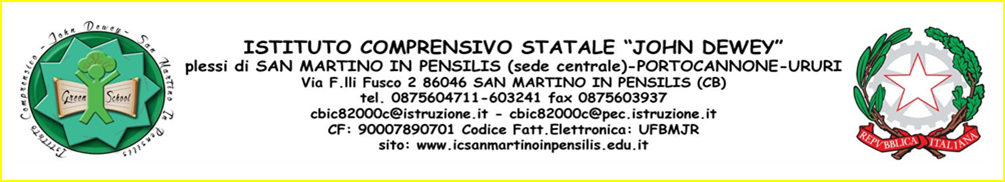 RELAZIONE FINALE SOSTEGNOA.S………/…………..ALUNNO: __________________________________________________________ Frequentante la sezione/classe __________ della scuola dell’infanzia/ Primaria/ Secondaria I Grado ANALISI DELLA SITUAZIONE FINALE COMPLESSIVA: ______________________________________________________________________________________________________________________________________________________________________________________BILANCIO EDUCATIVO:Sviluppo della personalità (carattere, adattamento al contesto scolastico, adattamento alle regole e alle criticità derivate dalla didattica a distanza e alle relative restrizioni)._________________________________________________________________________________________________________________________________________________________________________________________________________________________________________________________________________________ Sviluppo della capacità relazionale _________________________________________________________________________________________________________________________________________________________________________________________________________________________________________________________________________________ Punti di Forza_________________________________________________________________________________________________________________________________________________________________________________________________________________________________________________________________________________ Punti di Debolezza_________________________________________________________________________________________________________________________________________________________________________________________________________________________________________________________________________________ Aree di Apprendimento Problematiche__________________________________________________________________________________________________________________________________________________________________VERIFICA DEGLI INTERVENTI DIDATTICO – EDUCATIVIRisorse umane a sostegno del processo di integrazione, in aggiunta ai docenti disciplinari assegnati alla classe 🗆 Docente specializzato per il sostegno, n. ore settimanali ________ 🗆      Assistenza specialistica, n. ore settimanali _______ L’alunno/a 🗆 ha seguito / 🗆 non ha seguito la programmazione di classe 🗆 ha seguito la programmazione di classe con particolari adattamenti e semplificazioni 🗆 ha seguito in parte la programmazione di classe 🗆 ha seguito una programmazione individualizzata in tutte le aree disciplinari 🗆 ha seguito una programmazione individualizzata in alcune aree disciplinari______________________________________________________________________ La programmazione prevista dal PEI è stata svolta: 🗆 totalmente 🗆 in parte Il programma non è stato completamente svolto per: 🗆 mancanza di tempo 🗆 scelte didattiche particolari 🗆 aspettative non corrispondenti al reale livello dell’alunno/alunna 🗆 altro (specificare)____________________________________________________________  Si è reso necessario apportare alcune modifiche al PEI iniziale? 🗆 NO 🗆 SI (specificare i cambiamenti apportati) ______________________________________________________________________________________________________________________________________________________________________________________ Fattori che hanno rallentato l’attività didattica e l’apprendimento: 🗆 assenze dell’alunno/a 🗆 cambiamento dei docenti 🗆 scarsa autostima/paura dell’insuccesso 🗆 altro (specificare)_________________________________________________________________________ ___________________________________________________________________________________________ Fattori che hanno facilitato l’attività didattica e l’apprendimento: 🗆 motivazione dell’alunno 🗆 coinvolgimento dell’alunno 🗆 uso di sussidi 🗆 esperienze laboratoriali 🗆 clima di classe positivo 🗆 collaborazione tra docenti 🗆 altro (specificare)____________________________________________________________ Intervento individualizzato all’esterno della classe: 🗆 molte volte 🗆 diverse volte 🗆 alcune volte 🗆 mai spazi utilizzati: 🗆 aula 🗆 palestra 🗆 laboratorio 🗆 altro Ha partecipato alle seguenti visite, uscite, viaggi d’istruzione: _________________________________________________________________________________________________________________________________________________________________________________________________________________________________________________________________________________ Partecipazione: 🗆 efficace 🗆 Sufficiente 🗆 inadeguata Interesse: 🗆 efficace 🗆 Sufficiente 🗆 inadeguato Impegno e puntualità: 🗆 costante 🗆 Sufficiente 🗆 discontinuo  Le finalità educative generali del PEI 🗆 sono state raggiunte 🗆 sono state sostanzialmente raggiunte 🗆 sono state parzialmente raggiunte 🗆 non sono state raggiunte Le competenze e gli obiettivi di apprendimento disciplinari stabiliti nel PEI 🗆 sono state raggiunti 🗆 sono state sostanzialmente raggiunti 🗆 sono state parzialmente raggiunti 🗆 non sono state raggiunti Modalità di verificaProve comuni alla classeProve semplificateProve differenziateValutazioni e verifiche: 🗆 tempi, procedure e strumenti comuni agli altri alunni 🗆 tempi più lunghi 🗆 strumenti compensativi o ausili per 🗆 tutte 🗆 quasi tutte le discipline Colloqui con la famiglia: 🗆 Regolari 🗆 Saltuari 🗆 inesistenti Incontri Scuola – Famiglia - Asl svolti durante l’anno scolastico: (indicare data) 1. __________________________________________________________________________ 2. __________________________________________________________________________ Suggerimenti e proposte per il prossimo anno scolastico/per il progetto di vita:___________________________________________________________________________________________________________________________________________________________________________________________________________________________________________________________________________________________________________, _______________________										Il docente								________________________________